 Matching activity for heating to the ambient temperature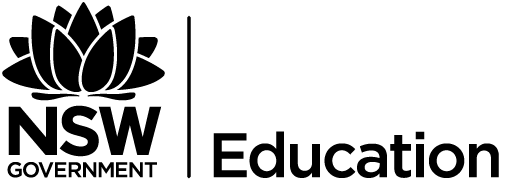 ActivityMatch the initial condition, an additional data point, the exponential equation and dN/dt.Note: k values have been rounded to 4 decimal places.Initial conditionAdditional data pointExponential EquationdN/dtAn item at 10 degrees Celsius in placed in a room which has a constant temperature of 35 degrees CelsiusAn item at 10 degrees Celsius in placed in a room which has a constant temperature of 35 degrees CelsiusAn item at 10 degrees Celsius in placed in a room which has a constant temperature of 25 degrees CelsiusAn item at 10 degrees Celsius in placed in a room which has a constant temperature of 25 degrees CelsiusAn item at -5 degrees Celsius in placed in a room which has a constant temperature of 35 degrees CelsiusAn item at -5 degrees Celsius in placed in a room which has a constant temperature of 35 degrees CelsiusAn item at -5 degrees Celsius in placed in a room which has a constant temperature of 25 degrees CelsiusAn item at -5 degrees Celsius in placed in a room which has a constant temperature of 25 degrees CelsiusAfter 5 minutes the temperature of the item has increased to 15 degrees CelsiusAfter 5 minutes the temperature of the item has increased to 15 degrees CelsiusAfter 5 minutes the temperature of the item has increased to 20 degrees CelsiusAfter 5 minutes the temperature of the item has increased to 20 degrees CelsiusAfter 10 minutes the temperature of the item has increased to 15 degrees CelsiusAfter 10 minutes the temperature of the item has increased to 15 degrees CelsiusAfter 10 minutes the temperature of the item has increased to 20 degrees CelsiusAfter 10 minutes the temperature of the item has increased to 20 degrees CelsiusN = 35-40e-0.0981tN = 25-15e-0.0811tN = 25-30e-0.2197tN = 25-15e-0.0405tN = 35-25e-0.0511tN = 25-30e-0.1099tN = 35-25e-0.1022tN = 35-40e-0.1962tdN/dt = -0.1022(N - 35)dN/dt = -0.0981(N + 5)dN/dt = -0.1099(N - 25)dN/dt = -0.1962(N + 5)dN/dt = -0.0405(N - 25)dN/dt = -0.0811(N - 25)dN/dt = -0.2197(N - 25)dN/dt = -0.0511(N - 35)